T.CARDAHAN VALİLİĞİTÜRKİYE GEMİ İNŞA SANAYİCİLERİ BİRLİĞİKIZILAY ANAOKULU MÜDÜRLÜĞÜ2019-2023 STRATEJİK PLANI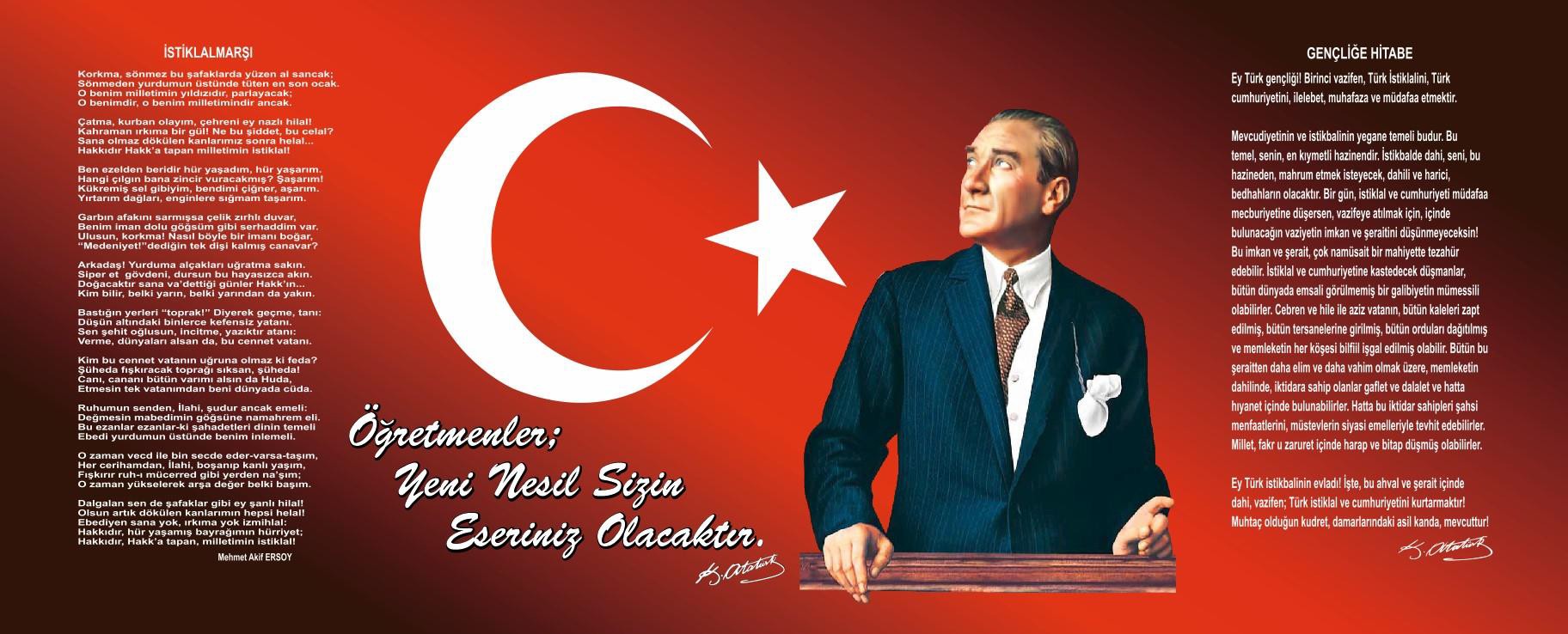 Günümüzde baş döndürücü bir hızla değişen ve gelişen dünyada savrulmadan ilerleyebilmek, kaliteden ödün vermeden kurumsallığı sürdürebilmek ve nitelikli bir eğitim için sistemli ve planlı bir çalışma yapmak büyük önem taşımaktadır. Bu nedenle kurumlar için stratejik planlamalar yapmak kaçınılmazdır. Stratejik planlar kurumların kendileri için hedeflediği varış noktalarına ulaşmak için yol haritalarını çizmek anlamını taşımaktadır.Okul öncesi eğitimi; 4-5-6 yaş grubundaki çocukların bedensel, zihinsel, duygusal ve sosyal yönden gelişmelerini destekleyen, onları toplumun kültürel değerleri doğrultusunda yönlendiren ve temel eğitim bütünlüğü içinde ilköğretime hazırlayan örgün eğitimin ilk basamağıdır. Öğrenim sürecinin en önemli basamağı olan bu dönemde edinilen beceriler yaşantının bütün evrelerini etkiler. Kurumun yüklenmiş olduğu bu büyük sorumluluğun tüm çalışanlar açısından bilinmesi ve çalışmalara doğru yön verebilme ancak stratejik plan ile mümkündür. “ Stratejik Plan” kurum çalışanları açısından şeffaflık ve yarınını bilmektir.Anaokulu olarak temel hedefimiz geleceğimizin teminatı olan çocuklarımızı, kişiliği sağlam temellere oturmuş temel güven duygusuna sahip sağlıklı, mutlu, çevreye duyarlı, milli ve manevi değerleri benimsemiş iyi bir insan olarak yetiştirmektir. Bu hedefe yönelik belirlenen stratejik amaçlar doğrultusunda okulumuzun 2019-2023 yıllarına ait stratejik planı hazırlanmıştır. Katılımcı bir anlayışla oluşturulan Stratejik Plan ile okulumuzun eğitim kalitesinin daha da güçlendirilmesi hedeflenmiştir. Stratejik Planda belirlenen hedeflerimize ne ölçüde ulaştığımız her yılsonunda gözden geçirilerek gerekli revizyonlar yapılacaktır. Stratejik planda belirlenen hedeflere ulaşmamızın okulumuzun kurumsallaşma sürecine çok önemli katkılar sağlayacağına inanıyor, planın hazırlanmasında emeği geçen Stratejik Plan ekibine ve uygulanmasında yardımcı olacak tüm iç ve dış paydaşlara teşekkür ediyorum.                                                                                                                                                          Birsen BULGA                                                                                                                                                                                                   Okul MüdürüSUNUŞStratejik planlamayı tüm kamu kurumları için yasal zorunluluk haline getiren düzenleme 10.12.2003 tarihinde çıkartılan 5018 sayılı Kamu Mali Yönetimi ve Kontrol Kanunu’dur. Söz konusu kanunun 9. maddesi ile kamu idarelerinin stratejik plan hazırlamaları, belirlenmiş takvim ile zorunlu kılınmıştır. MEB 16/09/2013 tarihli ve 2013/26 sayılı Stratejik Planlama Genelgesi kapsamında Şehit Mesut Yağan Anaokulu Müdürlüğü III. Dönem olan 2019-2023 Stratejik Planlama hazırlama çalışmalarına başlamıştır.Öğrencilerimize hak ettikleri en iyi eğitimi ve eğitim ortamını verebilmek için çalışıyoruz. Çocuklarımıza eğitim vermeye çalışırken onlara rahat hareket edebilecekleri, materyal bakımından zengin ve sağlıklı ortamlar hazırlıyoruz. Hem okul disiplinini hem de ev sıcaklığını sınıflarımızda oluşturmak için çaba sarf ediyoruz. Sınıflarımızda teknolojik yenilikleri takip ediyor, mümkün olduğunca onları sınıflarımızda kullanıyoruz.Bizler inanıyoruz ki Okul Öncesi Eğitim Kurumları ne zaman bakım yeri olarak görülmezse o zaman geleceğimizi emanetedeceğimiz çocuklarımız yarının en iyi doktoru, mühendisi, öğretmeni, işçisi olacaklar.Eğitimi ve fiziksel koşulları en iyi seviyeye getirmek, bilimi ve teknolojiyi takip ederek bunları kullanmak amacındayız.Ülkemiz çok büyük gelişmeler kaydetmiş ve dünya ülkeleri arasında söz sahibi olmuştur.Ülkemizin önümüzdeki süreçlerde ve 2023 hedefleriyle daha büyük atılımlar gerçekleştireceğini öngörmekteyiz. Bu öngörüye paralel olarak okulumuzun 2018-2023 yılları arasında kaydedeceği aşama ile bir dünya okulu olacağına kuvvetle inanıyoruz. Bu stratejik plan, bu inancımızı gerçekleştirmek üzere düşünülmüş ve bizi hedefimize götürecek biçimde tasarlanmıştır. Bundan sonra başarılı olmak bizim için sadece bir görev değil, aynı zamanda büyük bir sorumluluktur.Stratejik Planımız ekibimiz tarafından, tüm iç ve dış paydaşların görüş ve önerileri bilimsel yöntemlerle analiz edilerek planlı bir çalışmayla, 2019–2023 Stratejik Plan Hazırlık Programı takvimine göre hazırlanmıştır.İçindekilerSUNUŞ ................................................................................................................................................................................................. ERROR! BOOKMARK NOT DEFINED.İÇİNDEKİLER .................................................................................................................................................................................... ERROR! BOOKMARK NOT DEFINED.BÖLÜM I: GİRİŞ VE PLAN HAZIRLIK SÜRECİ ................................................................................................................................................ ERROR! BOOKMARK NOT DEFINED.BÖLÜM II: DURUM ANALİZİ....................................................................................................................................................................... ERROR! BOOKMARK NOT DEFINED.OKULUN KISA TANITIMI ................................................................................................................................................................................................ERROR! BOOKMARK NOT DEFINED.OKULUN MEVCUT DURUMU: TEMEL İSTATİSTİKLER.............................................................................................................................................................ERROR! BOOKMARK NOT DEFINED.BÖLÜM I: GİRİŞ ve PLAN HAZIRLIK SÜRECİ2019-2023 dönemi stratejik plan hazırlanması süreci Üst Kurul ve Stratejik Plan Ekibinin oluşturulması ile başlamıştır. Ekip tarafından oluşturulan çalışma takvimi kapsamında ilk aşamada durum analizi çalışmaları yapılmış ve durum analizi aşamasında paydaşlarımızın plan sürecine aktif katılımını sağlamak üzere paydaş anketi, toplantı ve görüşmeler yapılmıştır.Durum analizinin ardından geleceğe yönelim bölümüne geçilerek okulumuzun amaç, hedef, gösterge ve eylemleri belirlenmiştir. Çalışmaları yürüten ekip ve kurul bilgileri altta verilmiştir.STRATEJİK PLAN ÜST KURULUBÖLÜM II: DURUM ANALİZİDurum  analizi  bölümünde  okulumuzun  mevcut  durumu  ortaya  konularak  neredeyiz  sorusuna  yanıt  bulunmaya çalışılmıştır.Bu kapsamda okulumuzun kısa tanıtımı, okul künyesi ve temel istatistikleri, paydaş analizi ve görüşleri ile okulumuzun Güçlü Zayıf Fırsat ve Tehditlerinin (GZFT) ele alındığı analize yer verilmiştir.Okulun Kısa TanıtımıOkulumuz Türkiye Gemi İnşa Sanayicileri Birliği Kızılay Anaokulu 19/07/2017 tyarihinde Milli Eğitim Bakanlığına devir olmuştur.Okulumuz adını Türkiye Gemi İnşa Sanayicileri Birliği  ve  Kizilay Derneğinden  almıştır. Okulumuz 02/03/2020 tarihinde hazırlık aşamaları yapılarak eğitim- öğretime tam anlamıyla başlamıştır.Kızılay Anaokulu 2020 yılı 2. Döneminde 48 öğrenci ve 3 öğretmen  ile eğitime başlamıştır.   Bünyesinde 1 sınıf 3 yaş gurubu, 1sınıf 4 yaş gurubu, 1 sınıf 5 yaş gurubu, sabahçı olmak üzere 3  sınıfımız bulunmaktadır.3 adet kadrolu okul öncesi öğretmeni,  2 öğretmen okulun kendi kadrosunda olup 1 kadrolu öğretmen doğum iznine ayrıldığından başka okulda ki kadrolu  2 öğretmen  görevlendirme olarak okulumuzda çalışmaya başlamıştır.. Öğretmenlerin hepsi "Çocuk Gelişimi ve Eğitimi Okul Öncesi Öğretmenliği" branşındadır.İdareci olarak 1 adet   görevlendirme okul müdürü   bulunmaktadır.Okulun Mevcut Durumu: Temel İstatistiklerOkul KünyesiOkulumuzun temel girdilerine ilişkin bilgiler altta yer alan okul künyesine ilişkin tabloda yer almaktadır.Temel Bilgiler Tablosu- Okul KünyesiÇalışan BilgileriOkulumuzun çalışanlarına ilişkin bilgiler altta yer alan tabloda belirtilmiştir.Çalışan Bilgileri TablosuOkulumuz Bina ve AlanlarıOkulumuzun binası ile açık ve kapalı alanlarına ilişkin temel bilgiler altta yer almaktadır.Okul Yerleşkesine İlişkin BilgilerSınıf ve Öğrenci BilgileriOkulumuzda yer alan sınıfların öğrenci sayıları alttaki tabloda verilmiştir.Donanım ve Teknolojik KaynaklarımızTeknolojik kaynaklar başta olmak üzere okulumuzda bulunan çalışır durumdaki donanım malzemesine ilişkin bilgiye alttaki tabloda yer verilmiştir.Teknolojik Kaynaklar TablosuGelir ve Gider BilgisiOkulumuzun genel bütçe ödenekleri, okul aile birliği gelirleri ve diğer katkılarda dâhil olmak üzere gelir ve giderlerineilişkin son iki yıl gerçekleşme bilgileri alttaki tabloda verilmiştir.PAYDAŞ ANALİZİKurumumuzun temel paydaşları öğrenci, veli ve öğretmen olmakla birlikte eğitimin dışsal etkisi nedeniyle okul çevresinde etkileşim içinde olunan geniş bir paydaş kitlesi bulunmaktadır. Paydaşlarımızın görüşleri anket, toplantı, dilek ve istek kutuları, elektronik ortamda iletilen önerilerde dâhil olmak üzere çeşitli yöntemlerle sürekli olarak alınmaktadır.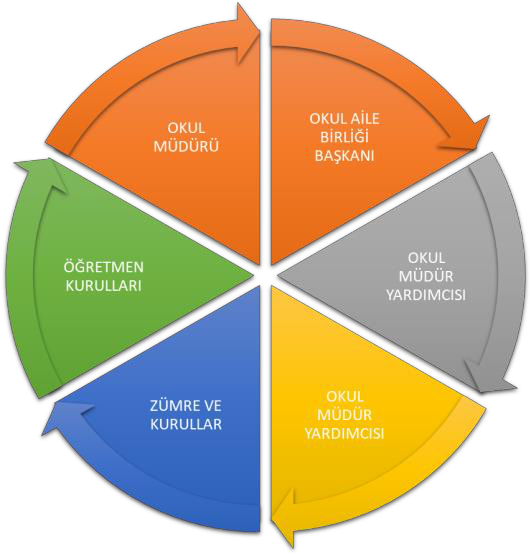 Paydaş anketlerine ilişkin ortaya çıkan temel sonuçlara altta yer verilmiştir;Öğrenci Anketi Sonuçları:Öğrencilerimiz Okul Öncesi Çağda olduklarından dolayı okuma yazma bilmemektedirler.Bu nedenle anket dolduramamışlardır.Veli Anketi Sonuçları:Veli Görüş ve Anket Formu sonuçları aşağıda belirttiğimiz gibidir;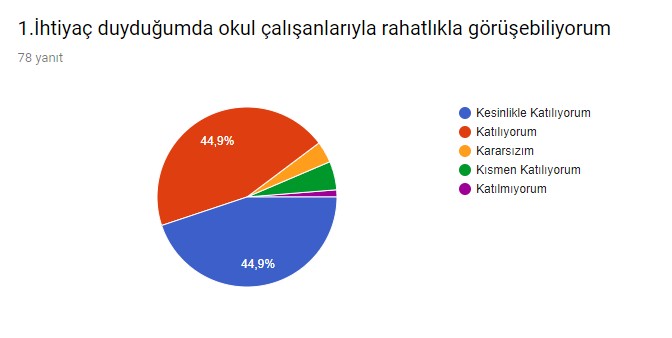 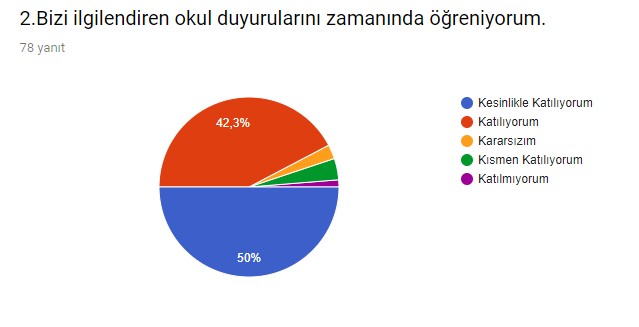 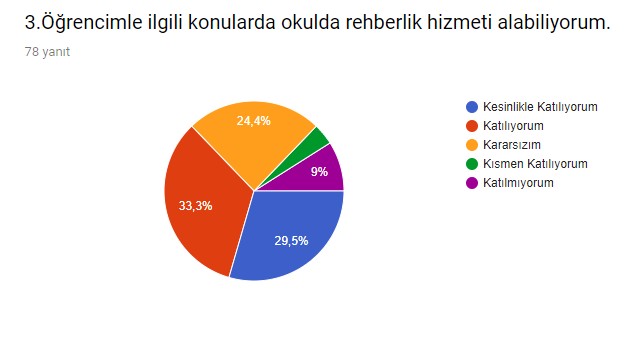 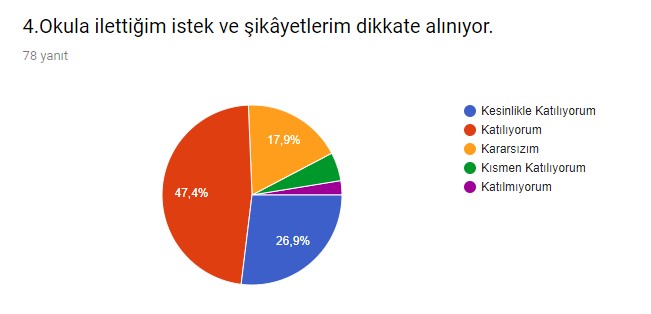 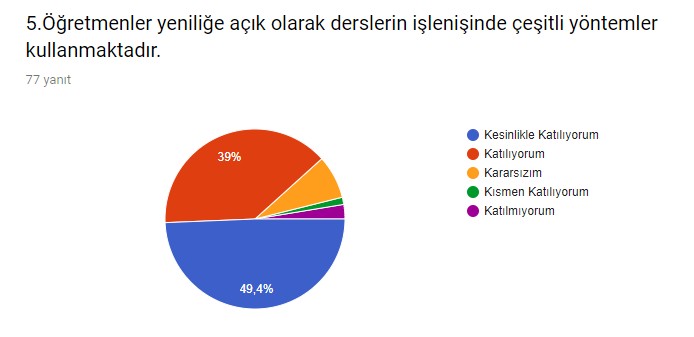 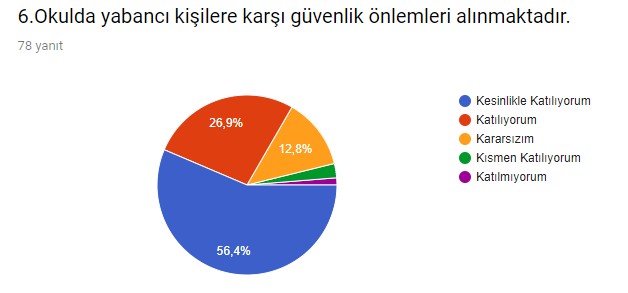 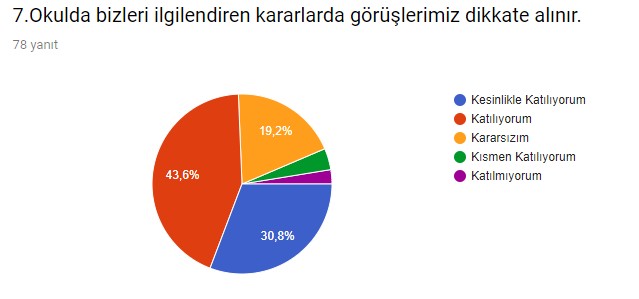 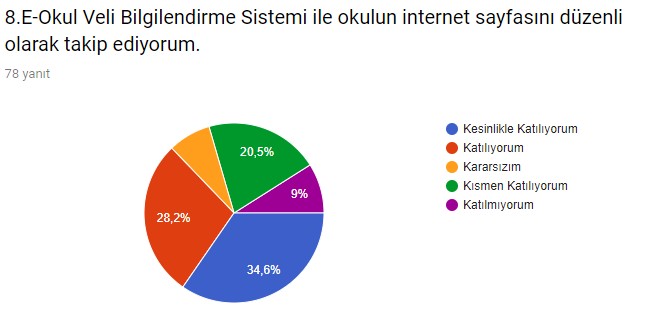 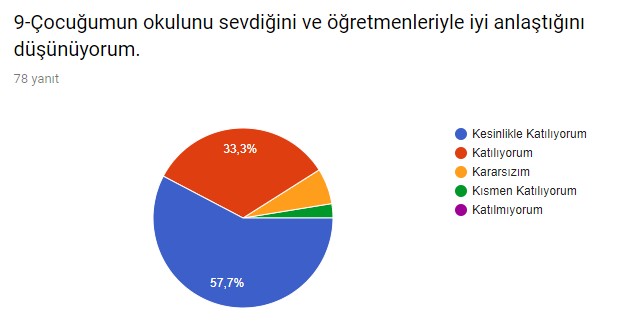 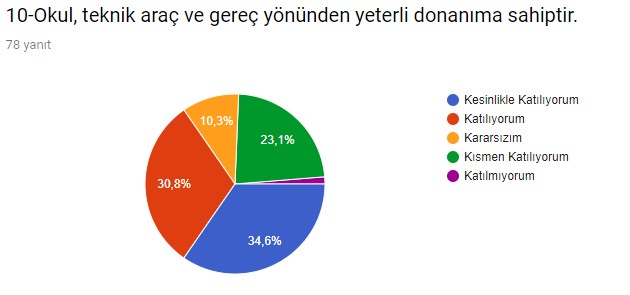 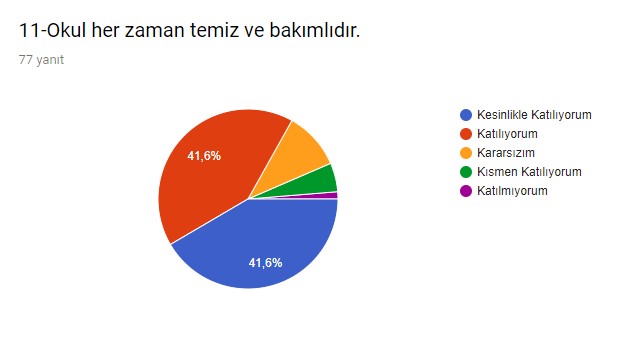 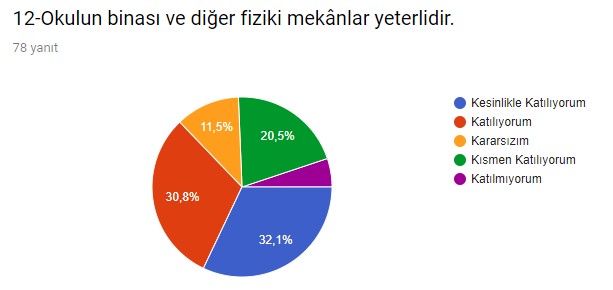 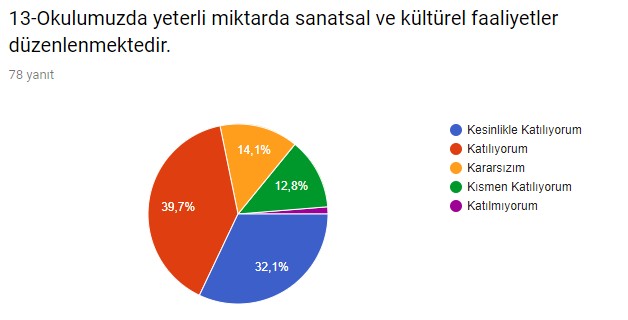 Öğretmen Anketi Sonuçları:Öğretmen Görüş ve Anket Formu sonuçları aşağıda belirttiğimiz gibidir;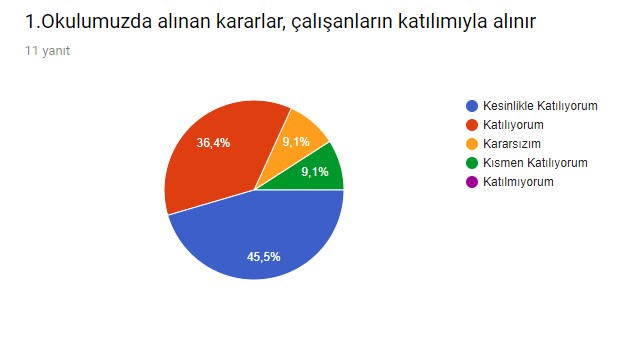 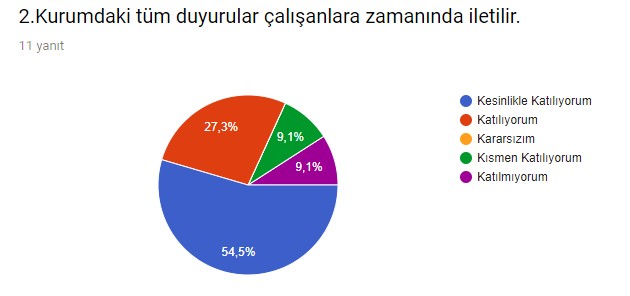 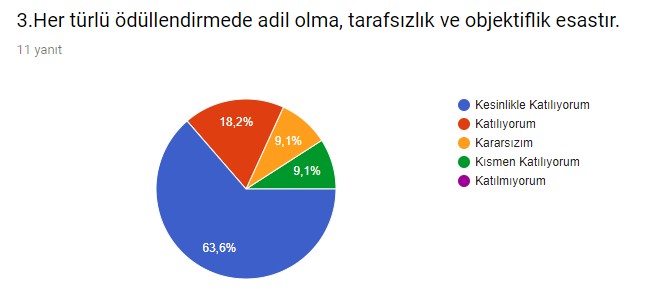 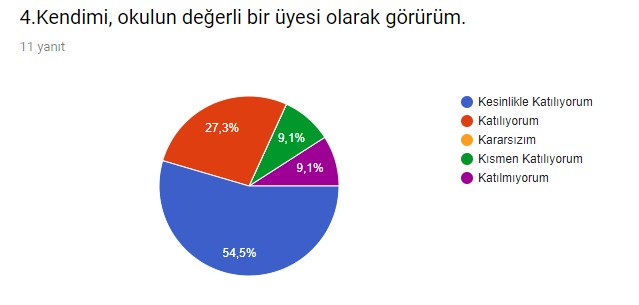 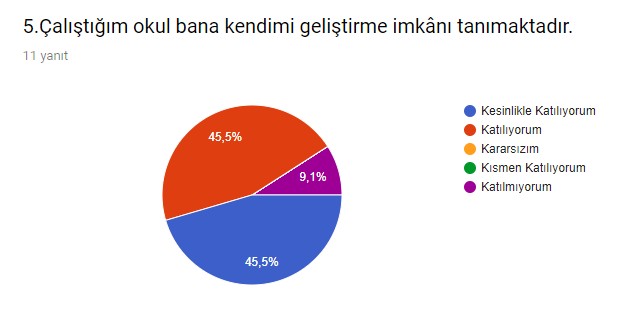 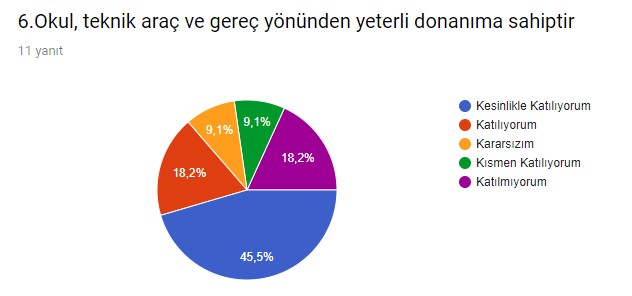 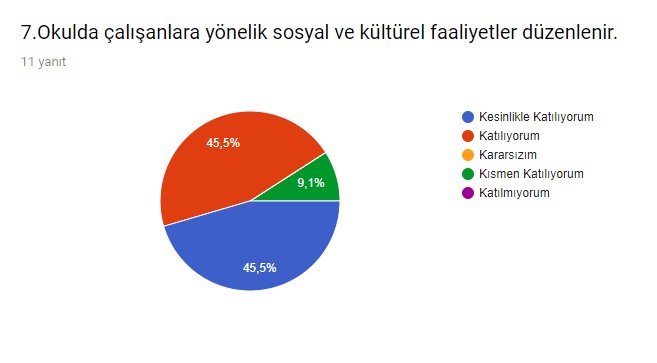 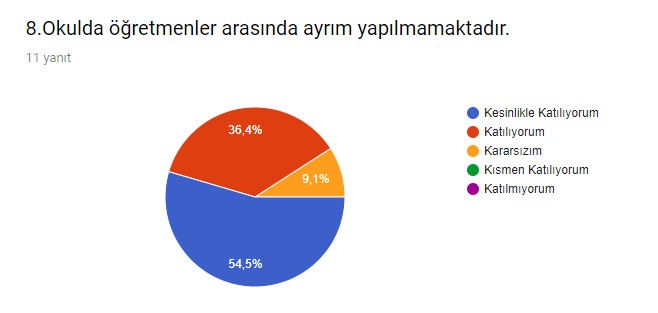 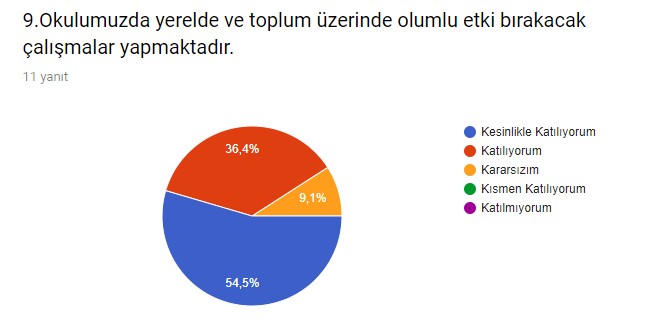 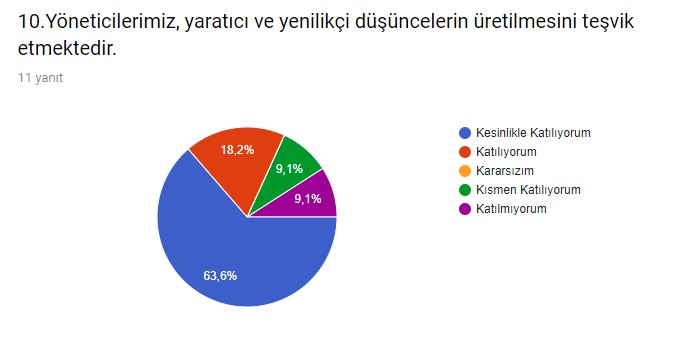 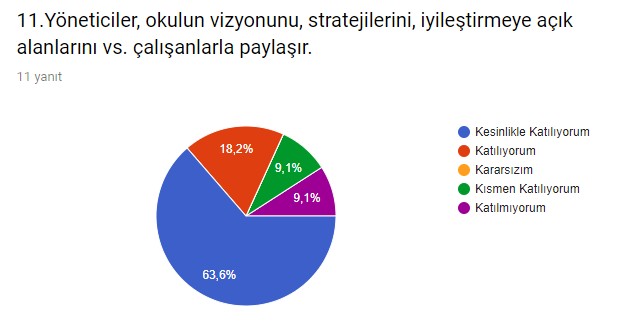 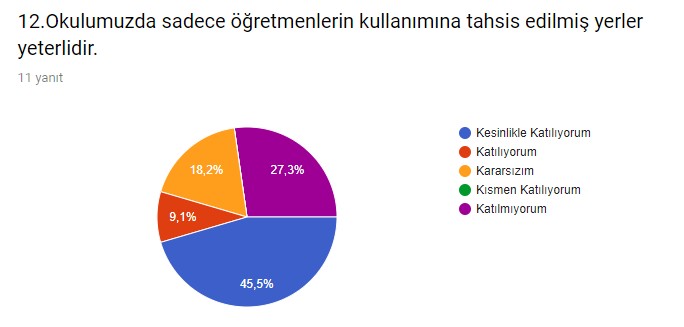 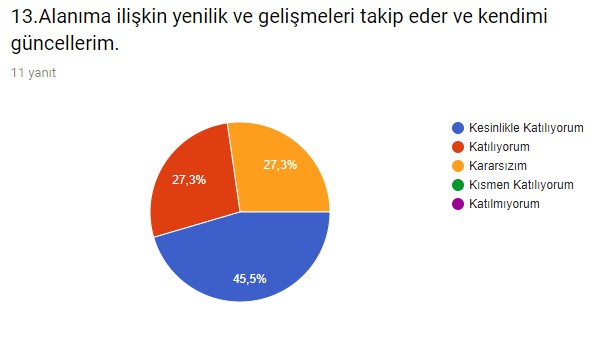 GZFT (Güçlü, Zayıf, Fırsat, Tehdit) AnaliziOkulumuzun temel istatistiklerinde verilen okul künyesi, çalışan bilgileri, bina bilgileri, teknolojik kaynak bilgileri ve gelir gider bilgileri ile paydaş anketleri sonucunda ortaya çıkan sorun ve gelişime açık alanlar iç ve dış faktör olarak değerlendirilerek GZFT tablosunda belirtilmiştir. Dolayısıyla olguyu belirten istatistikler ile algıyı ölçen anketlerden çıkan sonuçlar tek bir analizde birleştirilmiştir.Kurumun güçlü ve zayıf yönleri donanım, malzeme, çalışan, iş yapma becerisi, kurumsal iletişim gibi çok çeşitli alanlarda kendisinden kaynaklı olan güçlülükleri ve zayıflıkları ifade etmektedir ve ayrımda temel olarak okul müdürü/müdürlüğü kapsamından bakılarak iç faktör ve dış faktör ayrımı yapılmıştır.İçsel FaktörlerGüçlü YönlerZayıf YönlerDışsal FaktörlerFırsatlarTehditlerGelişim ve Sorun AlanlarıGelişim ve sorun alanları analizi ile GZFT analizi sonucunda ortaya çıkan sonuçların planın geleceğe yönelim bölümü ile ilişkilendirilmesi ve buradan hareketle hedef, gösterge ve eylemlerin belirlenmesi sağlanmaktadır.Gelişim ve sorun alanları ayrımında eğitim ve öğretim faaliyetlerine ilişkin üç temel tema olan Eğitime Erişim, Eğitimde Kalite ve kurumsal Kapasite kullanılmıştır. Eğitime erişim, öğrencinin eğitim faaliyetine erişmesi ve tamamlamasına ilişkin süreçleri; Eğitimde kalite, öğrencinin akademik başarısı, sosyal ve bilişsel gelişimi ve istihdamı da dâhil olmak üzere eğitim ve öğretim sürecinin hayata hazırlama evresini; Kurumsal kapasite ise kurumsal yapı, kurum kültürü, donanım, bina gibi eğitim ve öğretim sürecine destek mahiyetinde olan kapasiteyi belirtmektedir.Gelişim ve sorun alanlarına ilişkin GZFT analizinden yola çıkılarak saptamalar yapılırken yukarıdaki tabloda yer alan ayrımda belirtilen temel sorun alanlarına dikkat edilmesi gerekmektedir.Gelişim ve Sorun AlanlarımızBÖLÜM III: MİSYON, VİZYON VE TEMEL DEĞERLEROkul Müdürlüğümüzün Misyon, vizyon, temel ilke ve değerlerinin oluşturulması kapsamında öğretmenlerimiz, öğrencilerimiz, velilerimiz, çalışanlarımız ve diğer paydaşlarımızdan alınan görüşler, sonucunda stratejik plan hazırlama ekibi tarafından oluşturulan Misyon, Vizyon, Temel Değerler; Okulumuz üst kurulana sunulmuş ve üst kurul tarafından onaylanmıştır.MİSYONUMUZÖğrencilerimizin kanunlar ve ilgili mevzuat doğrultusunda kendi kendine yetebilen ,araştırarak öğrenen,özdeğerlendirme yapabilen,milli ve manevi değerleri benimseyen,kendi haklarını korurken,başkalarının haklarına saygı duyan,sorumluluk sahibi,benlik saygısı gelişmiş,bireyler olarak yetiştirmek için varız.VİZYONUMUZÇocukların gelişim düzeyleri, ilgi ve ihtiyaçları gözetilerek,çağdaş ve güncel eğitim programları ve yaklaşımları aynı zamanda MEB’in okul öncesi çerçevesinde,evrensel,bilimsel temelli,sanatsal,spor ve kültürel etkinliklere önem veren,yaratıcı ve orjinal ürünleri,fikirleri destekleyen bir eğitim anlayışı ile aile katılımını önemseyen yaklaşımla eğitimine devam edbilen bir kurum olmakt temel hedefimizdir.DEĞERLERİMİZHesap VerebilirlikŞeffaflıkSorumluluk BilinciEtik Değerlere BağlılıkKoşulsuz Saygı ve GüvenGüçlü ve Etkili İletişimDürüstlükÇalışkanlık ve ÖzveriSamimiyetSürekli İşbirliği ve dayanışmaSürekli Akademik ve Sosyal GelişimHayat boyu ÖğrenmeÖğrenmeyi Öğrenme/Öğretmeİşbirliği İle Belirlenen KurallarBÖLÜM IV: AMAÇ, HEDEF VE EYLEMLERTEMA I: EĞİTİM VE ÖĞRETİME ERİŞİMEğitim ve öğretime erişim okullaşma ve okul terki, devam ve devamsızlık, okula uyum ve oryantasyon, özel eğitime ihtiyaç duyan bireylerin eğitime erişimi, yabancı öğrencilerin eğitime erişimi ve hayatboyu öğrenme kapsamında yürütülen faaliyetlerin ele alındığı temadır.Stratejik Amaç 1:*Kayıt bölgemizde yer alan çocukların okullaşma oranlarını artıran, öğrencilerin uyum ve devamsızlık sorunlarını gideren etkin bir yönetim yapısı kurulacaktır.*Okulumuz öğrencilerinin başarısının yükselmesini sağlamak için, öğrencilerle ilgili işlemleri takip ederek, eğitim öğretimin niteliğinin ve kalitesinin arttırılmasıStratejik Hedef  Stratejik Hedef 1: Okul çağındaki tüm öğrencilerin anaokuluna kayıt ve devamlarını sağlamak. Stratejik Hedef 2: Kaliteli bir okul kültürünü oluşturabilmek için, okul veli bütünleşmesini sağlamak.Stratejik Hedef 3: Öğrencilerin okula devamlarını sağlamak. Özürsüz devamsızlık durumları için önlemler almakStratejik Hedef 4: Velilerin bilgilendirileceği okul çayları ve konferanslar hazırlamakPerformans GöstergeleriEylemlerTEMA II: EĞİTİM VE ÖĞRETİMDE KALİTENİN ARTIRILMASIEğitim ve öğretimde kalitenin artırılması başlığı esas olarak eğitim ve öğretim faaliyetinin hayata hazırlama işlevinde yapılacak çalışmaları kapsamaktadır.Bu tema altında akademik başarı, sınav kaygıları, sınıfta kalma, ders başarıları ve kazanımları, disiplin sorunları, öğrencilerin bilimsel, sanatsal, kültürel ve sportif faaliyetleri ile istihdam ve meslek edindirmeye yönelik rehberlik ve diğer mesleki faaliyetler yer almaktadır.Stratejik Amaç 2:Öğrencilerimizin gelişmiş dünyaya uyum sağlayacak şekilde donanımlı bireyler olabilmesi için eğitim ve öğretimde kalite artırılacaktır.Stratejik Hedef 2.1. Öğrenme kazanımlarını takip eden ve velileri de sürece dâhil eden bir yönetim anlayışı ile öğrencilerimizin akademik başarıları ve sosyal faaliyetlere etkin katılımı artırılacaktır.Performans GöstergeleriEylemlerStratejik Hedef 2.2. Etkin bir rehberlik anlayışıyla, öğrencilerimizi ilgi ve becerileriyle orantılı bir şekilde üst öğrenime veya istihdama hazır hale getiren daha kaliteli bir kurum yapısına geçilecektir.Performans GöstergeleriEylemlerTEMA III: KURUMSAL KAPASİTEStratejik Amaç 3:Eğitim ve öğretim faaliyetlerinin daha nitelikli olarak verilebilmesi için okulumuzun kurumsal kapasitesi güçlendirilecektir.Stratejik Hedef 3.1. Okulumuzun sahip olduğu okul bahçesinin güzelleştirilmesi için düzenlemeler yapılacaktır.Performans GöstergeleriEylemlerBÖLÜM: MALİYETLENDİRME2019-2023 Stratejik Planı Faaliyet/Proje Maliyetlendirme TablosuTEMA I: EĞİTİM VE ÖĞRETİME ERİŞİMTEMA II: EĞİTİM VE ÖĞRETİMDE KALİTENİN ARTIRILMASITEMA III: KURUMSAL KAPASİTEBÖLÜM: İZLEME VE DEĞERLENDİRMEOkulumuz Stratejik Planı izleme ve değerlendirme çalışmalarında 5 yıllık Stratejik Planın izlenmesi ve 1 yıllık gelişim planın izlenmesi olarak ikili bir ayrıma gidilecektir.Stratejik planın izlenmesinde 6 aylık dönemlerde izleme yapılacak denetim birimleri, il ve ilçe millî eğitim müdürlüğü ve Bakanlık denetim ve kontrollerine hazır halde tutulacaktır.Yıllık planın uygulanmasında yürütme ekipleri ve eylem sorumlularıyla aylık ilerleme toplantıları yapılacaktır. Toplantıda bir önceki ayda yapılanlar ve bir sonraki ayda yapılacaklar görüşülüp karara bağlanacaktır.EKLER:Öğretmen, öğrenci ve veli anket örnekleriÜst Kurul BilgileriEkip BilgileriAdı SoyadıUnvanıAdı SoyadıUnvanıBirsen BULGAOkul MüdürüBirsen BULGAOkul MüdürüÜnal ÖZDEMİRÖğretmen Ünal ÖZDEMİRÖğretmenSelin MACEÖğretmenSelin MACEÖğretmenKemal TEMURMemurBüşra BİLGİN DURANÖğretmenYaprak AKTEMUROkul Aile Birliği Baş.Kemal TEMURMemurHüseyin YILDIRIMOkul Aile BirBaş.Yar.İli: ARDAHANİli: ARDAHANİli: ARDAHANİli: ARDAHANİlçesi: MERKEZİlçesi: MERKEZİlçesi: MERKEZİlçesi: MERKEZAdres:İnönü mahallesi Sağlık 1 . Sok No:155İnönü mahallesi Sağlık 1 . Sok No:155İnönü mahallesi Sağlık 1 . Sok No:155Coğrafi Konum (link)Coğrafi Konum (link)https://goo.gl/maps/qt7HaduFVTR2https://goo.gl/maps/qt7HaduFVTR2Telefon Numarası:0 478 211 22 630 478 211 22 630 478 211 22 63Faks Numarası:Faks Numarası:e- Posta Adresi:762510@meb.k12.tr762510@meb.k12.tr762510@meb.k12.trWeb sayfası adresi:Web sayfası adresi:sehitmesutyagan.meb.k12.trsehitmesutyagan.meb.k12.trKurum Kodu:766932766932766932Öğretim Şekli:Öğretim Şekli:Normal ÖğretimNormal ÖğretimOkulun Hizmete Giriş Tarihi : 03/02/2020Okulun Hizmete Giriş Tarihi : 03/02/2020Okulun Hizmete Giriş Tarihi : 03/02/2020Okulun Hizmete Giriş Tarihi : 03/02/2020Toplam Çalışan SayısıToplam Çalışan Sayısı66Öğrenci Sayısı:Kız2626Öğretmen SayısıKadın22Öğrenci Sayısı:Erkek2323Öğretmen SayısıErkek11Öğrenci Sayısı:Toplam4949Öğretmen SayısıToplam33Derslik Başına Düşen Öğrenci SayısıDerslik Başına Düşen Öğrenci SayısıDerslik Başına Düşen Öğrenci Sayısı17Şube Başına Düşen Öğrenci SayısıŞube Başına Düşen Öğrenci SayısıŞube Başına Düşen Öğrenci Sayısı17Öğretmen Başına Düşen Öğrenci SayısıÖğretmen Başına Düşen Öğrenci SayısıÖğretmen Başına Düşen Öğrenci Sayısı:17Şube Başına 30’dan Fazla Öğrencisi Olan Şube SayısıŞube Başına 30’dan Fazla Öğrencisi Olan Şube SayısıŞube Başına 30’dan Fazla Öğrencisi Olan Şube Sayısı:0Öğrenci Başına Düşen Toplam Gider MiktarıÖğrenci Başına Düşen Toplam Gider MiktarıÖğrenci Başına Düşen Toplam Gider Miktarı130Öğretmenlerin Kurumdaki Ortalama Görev SüresiÖğretmenlerin Kurumdaki Ortalama Görev SüresiÖğretmenlerin Kurumdaki Ortalama Görev Süresi1Unvan*ErkekKadınToplamOkul Müdürü ve Müdür Yardımcısı011Sınıf Öğretmeni000Branş Öğretmeni123Rehber Öğretmen000İdari Personel011Yardımcı Personel011Güvenlik Personeli000Toplam Çalışan Sayıları156Okul Kat SayısıÖzel Alanlar	Var	YokÖzel Alanlar	Var	YokÖzel Alanlar	Var	YokDerslik Sayısı3	Çok Amaçlı Salon	*3	Çok Amaçlı Salon	*Derslik Alanları (m2)25	Çok Amaçlı Saha	-25	Çok Amaçlı Saha	-Kullanılan Derslik Sayısı3	Kütüphane	-Şube Sayısı3	Fen Laboratuvarı	-İdari Odaların Alanı (m2)20	Bilgisayar Laboratuvarı	-Öğretmenler Odası (m2)-	İş Atölyesi	-Okul Oturum Alanı (m2)129	BeceriAtölyesi	-Okul Bahçesi (Açık Alan)(m2)3,543,52	Pansiyon	-Okul Kapalı Alan (m2)129Sanatsal, bilimsel ve sportif amaçlı toplam alan (m2)50Kantin (m2)-Tuvalet Sayısı4Diğer (………….)SINIFIKızErkekToplam3 Yaş/A77143 Yaş /B0004 Yaş/A127194 Yaş/B0004 Yaş /C0005 Yaş /A9716TOPLAM282149Akıllı Tahta Sayısı0TV Sayısı1Masaüstü Bilgisayar Sayısı3Yazıcı Sayısı2Taşınabilir Bilgisayar Sayısı0Fotokopi Makinası Sayısı0Projeksiyon Sayısı0İnternet Bağlantı Hızı16 MbpsYıllarGelir MiktarıGider Miktarı20200000ÖğrencilerÖğrencilerin ilgi ve ihtiyaçlarına cevap verebilecek bir okul olması. Öğrenci öğretmen ilişkilerinin ve iletişiminin sağlıklı olarak yürümesiÇalışanlarÇalışanlarımızın yeterli sayıda olması ve ihtiyacı karşılayabilmesi. Öğrenci merkezli eğitime önem verilmesiÇalışanlar arası ilişkilerin sıcak ve iletişimin çok iyi olması.VelilerOkulumuz  kayıt  alanındaki  ailelerin	sosyo-ekonomik  farklılıklarının bulunmaması,Yenilikçi eğitim anlayışını destekleyen velilerin bulunması, Eğitim Seviyeleri yüksek yeniliği destekleyen velilerimizin olması.Veli - öğretmen ilişkilerinin ve iletişiminin sağlıklı olarak yürümesiBina ve YerleşkeOkul binamız SuGöze Köyü mevkinde  ve hastaneye yakın olmasının yanında bu mahalle de olan  TOKİ konutlarının o merkezi yerinde  bulunması nedeniyle  bursda outran halk için ulaşımı kolay bir alanda bulunmaktadır. Okulumuz toplamda 129 metrekare Alana oturmakta 22 metrekaresi bina geriye kalan 519 metrekare bahçe alanı bulunmakatadır.Donanımİnternet, bilgisayarların olmasıSınıflarda  lcd tv  bulunması Sınıfların fiziki yapılarının iyi olmasıFotokopi makinesi ve kağıdı konusunda sıkıntı yaşanmamasıBütçeMilli Eğitim Müdürlüğü tarafından belirlenen aidatlar öğrencilerin ihtiyaçları için kullanılmaktadır.Yönetim SüreçleriOkulun amaçlarına uygun olarak yönetilmesinden, değerlendirilmesinden ve geliştirmesi yönünde çalışmalar yapılmaktadır.İletişim SüreçleriVeli - öğretmen ilişkilerinin ve iletişiminin sağlıklı olarak yürümesi Okul aile birliği çalışmalarının üst düzeyde olmasıÖğretmenler arası ilişkilerin sıcak ve iletişimin çok iyi olması Öğrenci  öğretmen  ve  çalışan  ilişkilerinin  ve  iletişiminin  sağlıklı olarak yürümesiÖğrencilerÖzellikle   37   aylık   öğrencilerimiz   okula   uyum   aşamasında   sıkıntı yaşamaktadırlar.ÇalışanlarEğitim   ve   öğretim   alanında   yapılan   seminerlere   yeterli   katılımın sağlanmaması.Okulumuzun ismini duyurabilecek çalışmalarda yetersiz kalması Öğretimin farklı öğrenme hız ve türlerine göre planlanmamasıVelilerÖğrencilere aile desteğinin yetersizliğiBina ve YerleşkeÖğrencilerimizin  sadec bu bölgede yaşayan kesimden olması merkeze uzak olması nedeniyle öğrenci sayısının beklenenin altında olmasına etken teşkil etmekte.DonanımAkıllı tahtaların bulunmaması.Projeksiyon olmamasından  dolayı sıkıntı yaşanması.Malzeme deposunun olmamasıBütçeMilli Eğitim tarafından belirlenen ücretin öğrenci velilerince yüksek bulunması ve ödeme de gecikmelerin yaşanması.Yönetim SüreçleriStratejik plan ve TKY hakkında seminere katılan temsilci ve idareciler dışında kimsenin yeterli bilgiye sahip olmamasıİletişim SüreçleriErken   eğitimin   çocukların   gelişimi   ve   örgün   eğitimdeki   başarıları üzerindeki önemli etkilerinin ülke düzeyinde farklılığı.Politikİl ve Bakanlık Stratejik Planının Ġüncellenmesi Yasal Yükümlülüklerin Belirlenmesi Personelin yasal hak ve sorumlulukları Oluşturulması gereken kurul ve komisyonlar EkonomikOkulun bulunduğu çevrenin genel gelir durumu İş kapasitesiOkulun gelirini arttırıcı unsurlar Tasarruf sağlama imkanları İşsizlik durumuMal-ürün ve hizmet satın alma imkanları Kullanılabilir gelirSosyolojikAilelerin ve öğrencilerin bilinçlenmeleriAile yapısındaki değişmeler(geniş aileden çekirdek aileye geçerken yaşta evlenme)Nüfus artışıGöçNüfusun yaş gruplarına göre  dağılımı Doğum ve ölüm oranları)Beslenme alışkanlıklarıTeknolojikMEB teknoloji kullanım durumuE-devlet uygulamalarıE- öğrenme internet olanaklarıOkulun sahip olmadığı teknolojik araçlar Bunların kazanılma ihtimaliÖğrencilerin teknoloji kullanım kapasiteleriÖğrenci ve çalışanların sahip olduğu teknolojik araçlarTeknoloji alanındaki gelişmelerOkulun yeni araç sahip olma imkanları Teknolojinin eğitimde kullanılmasıMevzuat-YasalEkolojikHava ve su kirlenmesi Ormansızlaşma Toprak yapısıBitki örtüsüDoğal kaynakların korunması için yapılan çalışmalar Çevrede yoğunluk gösteren hastalıklarDoğal afetlerYer altı ve yer üstü sularının çekilmesiPolitikEkonomikVelilerin	hem	eğitim	öğretime	hem	de	okulun	ekonomik sorunlarına karşı duyarsız olmalarıSosyolojikYapılan çalışmalarda ödüllendirme ve isteklendirme eksikliğiTeknolojikAkıllı Tahta ve okul içerisinde projeksiyon bulunmayışıMevzuat-YasalÖğretmenlere verilen yasal hakları kendi ihtiyaçları doğrultusunda kullanmaları.EkolojikOkulun  merkeze uzak olması ve merkezden öğrenci yol uzaklığı nedeniyle tercih edilmemesiEğitime ErişimEğitimde KaliteKurumsal KapasiteOkullaşma OranıAkademik BaşarıKurumsal İletişimOkula Devam/ DevamsızlıkSosyal,	Kültürel	veFiziksel GelişimKurumsal YönetimOkula Uyum, OryantasyonSınıf TekrarıBina ve YerleşkeÖzel Eğitime İhtiyaç DuyanBireylerİstihdam	Edilebilirlik ve YönlendirmeDonanımYabancı ÖğrencilerÖğretim YöntemleriTemizlik, HijyenHayatboyu ÖğrenmeDers araç gereçleriİş	Güvenliği,	Okul Güvenliği1.TEMA: EĞİTİM VE ÖĞRETİME ERİŞİM1.TEMA: EĞİTİM VE ÖĞRETİME ERİŞİM1Okulumuzda okul öncesi zorunlu eğitim çağına gelmiş öğrencisi okullaştırma oranı %95 dir.Bunun yanında 36-54 aylık çocukların okullaştırılması için çaba gösterilmektedir.2Okula devam etmeyen öğrencilerin aileleri ile iletişime geçilip devamsızlık sebebleri öğrenilip çocukların okullaşması sağlanır.3Çocukların okula alışmaları için eğitim öğretimin belirlenen hafta öncesinde bir hafta uyum haftası düzenlenir.4Okulumuzda özel eğitim öğrencisi bulunmamaktadır.5Hayat Boyu Öğrenme kapsamında okulumuzda ihtiyaç duyulan kurslar Halk Eğitim Merkezine bildirilir ve ihtiyaç giderilir.67892.TEMA: EĞİTİM VE ÖĞRETİMDE KALİTE2.TEMA: EĞİTİM VE ÖĞRETİMDE KALİTE1Okulumuzdaki Akademik Başarıyı arttırmak için yapılacak olan proje ve etkinliklere veli , idari kesim,ğretmen, tarafından isteksizlik duyulmaktadır.2Okulumuzda öğrenci ler için gösteri yapılan konferans salonu bulunmamakta dır. Bu nedenle öğrenciler sınıflarında yada büyük gösteriler için başka okulların konferans salonlarında tiyatro,seminer v.b. izlemektedir.3Okulumuzda sınıf tekrarı yaşanmamaktadır.4Veliler aidat takibini okulun uyarıları ile yapmaktadır.5Okulumuz 2017 yılında  Türkiye Gemi İnşa Sanayicileri  Birliği ve Kızılay Derneğinin destekleri ile yapılıp bakanlığımıza devri yapıldığından eksikleri bitmemeiş olup  akıllı tahta,televizyon, projeksiyon cihazlar zaman içerisinde temini sağlanmaya çalışılmaktadır. bulunmamaktadır.6Sınıflarda akıllı tahta,televizyon v.b materyallerin bulunmaması eğitim akışını isteksizleştirmektedir.7Öğrencilere uygun gezi etkinlik alanları belirlenecek, gezi ve etkinliklerden oluşan eğitim ortamları hazırlanacak ve eğitimin kalitesi arttırılacak.8Öğretimin farklı öğrenme hız ve türlerine göre planlanmaması9Anaokulunun bir eğitim öğretim kurumundan çok bir bakım ünitesi olarak görülme103.TEMA: KURUMSAL KAPASİTE3.TEMA: KURUMSAL KAPASİTE12Yapılan çalışmalarda ödüllendirme ve isteklendirme eksikliği.3Okulda etkili bir performans değerlendirmesinin yapılamayışı.4Malzeme deposunun olmaması5Okul bahçe yapısının ve oyun alanlarının yeterli olmaması6Okulun fiziki şartlarının yetersiz olması ( Müzik, resim atölyesi, soyunma odalarının ,olmaması).7Öğretmenlerin ve velilerin aidatların okul ve öğrencilerin temizlik ve bakımına harcandığına ikna olamaması.8Okul güvenliği için güvenlik görevlisi bulunmamaktadır.9Okul İş Güvenliği için devir alındıktan sonraki eksiklikler binaya uygulanabilir ölçüde uygulanmaktadır.NoPERFORMANSGÖSTERGESİMevcutHEDEFHEDEFHEDEFHEDEFHEDEFNoPERFORMANSGÖSTERGESİ201820192020202120222023PG.1.1.aKayıt bölgesindeki öğrencilerden okula kayıt yaptıranların oranı(%)--%40%93%95%97PG.1.1.bİlkokul birinci sınıf öğrencilerinden en az bir yıl okul öncesi eğitim almış olanların oranı (%)(ilkokul)------PG.1.1.c.Okula yeni başlayan öğrencilerden oryantasyon eğitimine katılanların oranı (%)      -    -%70%80%90%97PG.1.1.d.Bir eğitim ve öğretim döneminde 20 gün ve üzeri devamsızlık yapan öğrenci oranı (%)--%0%0%0%0PG.1.1.e.Bir eğitim ve öğretim döneminde 20 gün ve üzeri devamsızlık yapan yabancı öğrenci oranı (%)--%0%0%0%0PG.1.1.f.Okulun özel eğitime ihtiyaç duyan bireylerin kullanımına uygunluğu (0-1)--0000PG.1.1.g.Hayatboyu öğrenme kapsamında açılan kurslara devam oranı (%) (halk eğitim)-----PG.1.1.h.Hayatboyu öğrenme kapsamında açılan kurslara katılan kişi sayısı (sayı) (halkeğitim)------NoEylem İfadesiEylem SorumlusuEylem Tarihi1.1.1.Kayıt  bölgesinde  yer  alan  öğrencilerin  tespiti  çalışması yapılacaktır.Okul Stratejik Plan Ekibi01 Eylül-20 Eylül1.1.2Okula   yeni   başlayan   öğrencilerden   oryantasyon   eğitimine katılımın arttırılmasıOkul Stratejik Plan Ekibi01 Eylül-20 Eylül1.1.3Bir eğitim ve öğretim döneminde 20 gün ve üzeri devamsızlık yapan öğrenci sayısının düşürülmesiOkul Stratejik Plan Ekibi17Eylül2018-10Haziran 20191.1.4Bir eğitim ve öğretim döneminde 20 gün ve üzeri devamsızlık yapan yabancı öğrenci sayısının düşürülmesiOkul Stratejik Plan Ekibi17Eylül2018-10Haziran 20191.1.5Okulun  özel  eğitime  ihtiyaç  duyan  bireylerin  kullanımınauygun hale getirilmesiOkul Stratejik Plan Ekibi17Eylül2018-10Haziran 20191.1.6Hayatboyu öğrenme kapsamında açılan kursların açılmasıOkul Stratejik Plan Ekibi17Eylül2018-10Haziran 2019NoPERFORMANSGÖSTERGESİMevcutHEDEFHEDEFHEDEFHEDEFHEDEFNoPERFORMANSGÖSTERGESİ201820192020202120222023PG.1.1.aAnaokuluna yeni kayıt öğrenci Sayısı.--49100120130PG.1.1.bÖğrenmede işbirliği esastır.” Öğrencilerin başarısında önemli faktörlerden birisi de, velilerin okul ile işbirliği yaparak çocukların eğitimine doğrudan katılmalarıdır. Bu sebeple okul veli işbirliğinin geliştirmek------PG.1.1.c.Öğrenci ve veliyi daha iyi bilgilendirmek içinev ziyaretleri yapmak--49100120130PG.1.1.d.Veli ve öğrenci bilgilendirme toplantılarıyapmak.--20304050PG.1.1.e.Çocukların çalışmalarından oluşan halka açık sergiler düzenlemek--1222PG.1.1.f.Yapılan çalışmaları yazılı ve görsel basına tanıtmak--2222PG.1.1.g.Yıl içerisinde yapılan sergi, kermes v.b. kültürel etkinlikler sayısı--2222NoEylem İfadesiEylem SorumlusuEylem Tarihi1.1.1.Anaokuluna yeni kayıt öğrenci Sayısı.Stratejik Planlama Ekibi01-20 Ocak 20201.1.2Öğrenci	ve	veliyi	daha	iyi	bilgilendirmek	için	evziyaretleri yapmakStratejik Planlama Ekibi3 Mart2020-10Haziran 20201.1.3Yıl içinde 10 günlük öğrenci devamsızlık sayısını %5’in altına inmesini sağlamakStratejik Planlama Ekibi03 Şubat 2020-10Haziran20201.1.4Veli ve öğrenci bilgilendirme toplantıları yapmak.Stratejik Planlama Ekibi29 Şubat 2020NoPERFORMANSGÖSTERGESİMevcutHEDEFHEDEFHEDEFHEDEFHEDEFNoPERFORMANSGÖSTERGESİ201820192020202120222023PG.1.1.a.Çocukların çalışmalarından oluşan halka açık sergiler düzenlemek--1222PG.1.1.b.Yapılan çalışmaları yazılı ve görsel basına tanıtmak--1222PG.1.1.c.Yıl içerisinde yapılan sergi, kermes v.b.kültürel etkinlikler sayısı--1222PG.1.1.d.Okulumuz tarafından yıl sonunda sosyal ve kültürel etkinlik şenliklerinin düzenlenmesi.--1123NoEylem İfadesiEylem SorumlusuEylem Tarihi1.1.1Yıl	içerisinde	yapılan	sergi,	kermes	v.b.	kültürel etkinlikler düzenlemekStratejik Planlama Ekibi03Şubat2020-10Haziran20201.1.2Çocukların  çalışmalarından  oluşan  halka  açık  sergilerdüzenlemekStratejik Planlama Ekibi03Haziran20201.1.3Yapılan çalışmaları yazılı ve görsel basına tanıtmakStratejik Planlama EkibiEtkinlik devamında1.1.41.1.5NoPERFORMANSGÖSTERGESİMevcutHEDEFHEDEFHEDEFHEDEFHEDEFNoPERFORMANSGÖSTERGESİ201820192020202120222023PG.3.1.aOkul bahçe yapısının ve oyun alanlarınınyeterli hale getirilmesi------PG.3.2.bOkul güvenliği için güvenlik görevlisi bulunmamaktadır.000000PG.3.3.c.Okulumuza gelen öğrencilerin evlerinin uzaklığı------NoEylem İfadesiEylem SorumlusuEylem Tarihi1.1.1.Okul Bahçesinin DüzenlenmesiStratejik Planlama Ekibi04Şubat2020-09Haziran20201.1.2Okul Servis Araçlarının Zamanlarının değiştirilmesiOkul İdaresi04Şubat2020Kaynak Tablosu20192020202120222023ToplamGenel Bütçe(Okul Aidatları)-100050007000900010000Valilikler ve Belediyelerin Katkısı------Diğer (Okul Aile Birlikleri)------TOPLAMKaynak Tablosu20192020202120222023ToplamGenel Bütçe(Okul Aidatları)-1000500090001000020000Valilikler ve Belediyelerin Katkısı------Diğer (Okul Aile Birlikleri)------TOPLAMKaynak Tablosu20192020202120222023ToplamGenel Bütçe(Okul Aidatları)-500050005000500025000Valilikler ve Belediyelerin Katkısı------Diğer (Okul Aile Birlikleri)------TOPLAM